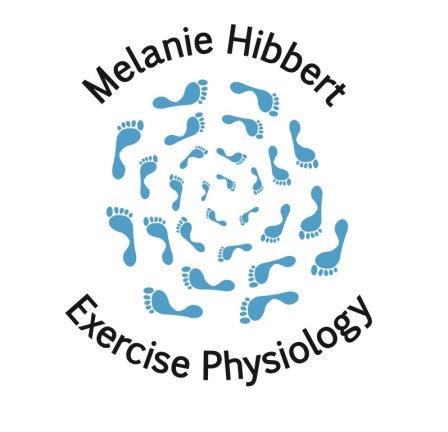 RECIPE OF THE WEEKCacao & Date Caramel SliceMakes 16 piecesIngredientsBASE½ C dates1C Almonds or cashews1.5T coconut oil, melted1/4t fine sea salt flakesDATE CARAMEL1C dates1/2C pure maple syrup1/3C natural crunchy peanut butter1/4C melted coconut oilCACAO TOPPING1/4C raw cacao powder1/4C melted coconut oil2t pure maple syrupMethodLine a 19cm square pan with baking paper.Process dates, nuts and coconut oil until smooth. Press mixture into the pan evenly. Refrigerate for 1 hour.Process date caramel ingredients, 2mins on low. Spread evenly over the base. Freeze for 1 hour.Whisk cacao topping ingredients, until smooth. Work quickly pouring onto date caramel mix. Refrigerate for 1 hour or until set.Use hot sharp knife to cut into slices.